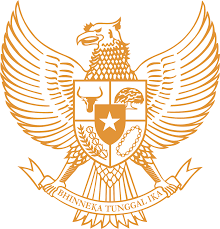 KEPALA DESA SERUTKECAMATAN NGUTERKABUPATEN SUKOHARJOPERATURAN KEPALA DESA SERUTNOMOR  7  TAHUN 2021TENTANGPENJABARAN PERUBAHAN ANGGARAN PENDAPATAN DAN BELANJA DESATAHUN ANGGARAN 2021DENGAN RAHMAT TUHAN YANG MAHA ESAKEPALA DESA SERUT,Menimbang	: a.	Bahwa dengan telah ditetapkannya Peraturan Desa serut Nomor 5 Tahun 2021 tentang Perubahan Anggaran Pendapatan Belanja Desa (APBDesa) Tahun Anggaran 2021, maka perlu menetapkan Penjabaran Perubahan Anggaran Pendapatan dan Belanja Desa Tahun Anggaran 2021;Bahwa berdasarkan pertimbangan sebagaimana dimaksud pada huruf a perlu menetapkan Peraturan Kepala Desa tentang Penjabaran Perubahan Anggaran Pendapatan dan Belanja Desa Tahun Anggaran 2021;Mengingat :	1.		Undang-Undang Nomor 13 Tahun 1950 tentang Pembentukan Daerah-daerah Kabupaten dalam Lingkungan Propinsi Jawa Tengah sebagaimana telah diubah dengan Undang-Undang Nomor 9 Tahun 1965 tentang Pembentukan Daerah Tingkat II Batang dengan Mengubah Undang-Undang Nomor 13 Tahun 1950 tentang Pembentukan Daerah-daerah Kabupaten dalam Lingkungan Propinsi Djawa Tengah (Lembaran Negara Republik Indonesia Tahun 1965 Nomor 52, Tambahan Lembaran Negara Republik Indonesia Nomor 2757;2. Undang-Undang Nomor 6 Tahun 2014 tentang Desa (Lembaran Negara Republik Indonesia Tahun 2014 Nomor 7, Tambahan Lembaran Negara Republik Indonesia Nomor 5495), sebagaimana telah diubah dengan Undang-Udang Nomor 11 Tahun 2020 tentang Cipta Kerja (Lembaran Negara Republik Indonesia Tahun 2020 Nomor 245, Tambahan Lembaran Negara Republik Indonesia Nomor 6573);3.		Undang-Undang Nomor 23 Tahun 2014 tentang Pemerintahan Daerah (Lembaran Negara Republik Indonesia Tahun 2014 Nomor 244, Tambahan Lembaran Negara Republik Indonesia Nomor 5587), sebagaimana telah diubah beberapa kali terakhir dengan Undang-Undang Nomor 11 Tahun 2020 tentang Cipta Kerja (Lembaran Negara Republik Indonesia Tahun 2020 Nomor 245, Tambahan Lembaran Negara Republik Indonesia Nomor 6573);4. Peraturan Pemerintah Nomor 43 Tahun 2014 tentang Peraturan Pelaksanaan Undang-Undang Nomor 6 Tahun 2014 tentang Desa (Lembaran Negara Republik Indonesia Tahun 2014 Nomor 123, Tambahan Lembaran Negara Republik Indonesia Nomor 5539) sebagaimana telah diubah beberapa kali terakhir dengan Peraturan Pemerintah Nomor 11 Tahun 2021 tentang Badan Usaha Milik Desa (Lembaran Negara Republik Indonesia Tahun 2021 Nomor 21, Tambahan Lembaran Negara Republik Indonesia Nomor 6623);5. 	Peraturan Pemerintah Nomor 60 Tahun 2014 Tentang Dana Desa Yang Bersumber Dari Anggaran Pendapatan dan Belanja Negara (Lembaran Negara Republik Indonesia Tahun 2014 Nomor 168, Tambahan Lembaran Negara Republik Indonesia Nomor 5558), sebagaimana telah diubah beberapa kali terakhir dengan Peraturan Pemerintah Nomor 8 Tahun 2016 tentang Perubahan Kedua Atas Peraturan Pemerintah Nomor 60 tahun 2014 tentang Dana Desa Yang Bersumber Dari Anggaran Pendapatan dan Belanja Negara (Lembaran Negara Republik Indonesia Tahun 2016 Nomor 57, Tambahan Lembaran Negara Republik Indonesia Nomor 5864);6. Peraturan Daerah Provinsi Jawa Tengah Nomor 3 Tahun 2008 tentang Rencana Pembangunan Jangka Panjang Daerah Provinsi Jawa Tengah Tahun 2005-2025 (Lembaran Daerah Provinsi Jawa Tengah Tahun 2008 Nomor 3 Seri E Nomor 3, Tambahan Lembaran Daerah Provinsi Jawa Tengah Nomor 9);7. 	Peraturan Daerah Kabupaten Sukoharjo Nomor 10 Tahun 2015 tentang Kepala Desa (Lembaran Daerah Kabupaten Sukoharjo Tahun 2015 Nomor 10, Tambahan Lembaran Daerah Kabupaten Sukoharjo Nomor 224), sebagaimana diubah beberapa kali terakhir dengan Peraturan Daerah Kabupaten Sukoharjo Nomor 14 Tahun 2017 tentang Perubahan Kedua Atas Peraturan Daerah Kabupaten Sukoharjo Nomor 10 Tahun 2015 tentang Kepala Desa (Lembaran Daerah Kabupaten Sukoharjo Tahun 2017 Nomor 14, Tambahan Lembaran Daerah Kabupaten Sukoharjo Nomor 254);8. 	Peraturan Daerah Kabupaten Sukoharjo Nomor 5 Tahun 2016 tentang Pembentukan Produk Hukum Desa (Lembaran Daerah Kabupaten Sukoharjo Tahun 2016 Nomor 5, Tambahan Lembaran Daerah Kabupaten Sukoharjo Nomor 230);9. 	Peraturan Daerah Kabupaten Sukoharjo Nomor 10 Tahun 2016 tentang Rencana Pembangunan Jangka Menengah Daerah Kabupaten Sukoharjo Tahun 2016-2022 (Lembaran Daerah Kabupaten Sukoharjo Tahun 2016 Nomor 10, Tambahan Lembaran Daerah Kabupaten Sukoharjo Nomor 234);10.	Peraturan Daerah Kabupaten Sukoharjo Nomor 3 Tahun 2021 tentang Rencana Pembangunan Jangka Menengah Daerah Kabupaten Sukoharjo Tahun 2021-2026 (Lembaran Daerah Kabupaten Sukoharjo Tahun 2021 Nomor 3, Tambahan Lembaran Daerah Kabupaten Sukoharjo Nomor 298);11.	Peraturan Menteri Dalam Negeri Nomor 114 Tahun 2014 tentang Pedoman Pembangunan Desa (Berita Negara Republik Indonesia Tahun 2014 Nomor 2094);12.	Peraturan Menteri Dalam Negeri Nomor 20 Tahun 2018 tentang Pengelolaan Keuangan Desa (Berita Negara Republik Indonesia Tahun 2018 Nomor 611);13.	Peraturan Menteri Desa, Pembangunan Daerah Tertinggal, dan Transmigrasi Nomor 13 Tahun 2020 tentang Prioritas Penggunaan Dana Desa Tahun 2021 (Berita Negara Republik Indonesia Tahun 2020 Nomor 1035);14.	Peraturan Bupati Sukoharjo Nomor 29 Tahun 2017 tentang Susunan Organisasi dan Tata Kerja Pemerintahan Desa (Berita Daerah Kabupaten Sukoharjo Tahun 2017 Nomor 30);15.	Peraturan Bupati Sukoharjo Nomor 45 Tahun 2018 tentang Daftar Kewenangan Desa Berdasarkan Hak Asal Usul Dan Kewenangan Lokal Berskala Desa di Kabupaten Sukoharjo (Berita Daerah Kabupaten Sukoharjo Tahun 2018 Nomor 45);16. Peraturan Bupati Sukoharjo Nomor 9 tahun 2019 tentang Pedoman Pengelolaan Keuangan Desa (Berita Daerah Kabupaten Sukoharjo Tahun 2019 Nomor 9);17.	Peraturan Bupati Sukoharjo Nomor 40 Tahun 2019 tentang Pembangunan Desa (Berita Daerah Kabupaten Sukoharjo Tahun 2019 Nomor 40);18.	Peraturan Bupati Sukoharjo Nomor 43 Tahun 2019 tentang Penghasilan Tetap, Tunjangan dan Penerimaan Lain yang Sah bagi Kepala Desa dan Perangkat Desa di Kabupaten Sukoharjo (Berita Daerah Kabupaten Sukoharjo Tahun 2019 Nomor 43);19.	Peraturan Desa Serut Nomor 5 Tahun 2021 tentang Perubahan Peraturan Desa Serut Nomor 4 Tahun 2017 tentang Susunan Organisasi dan Tata Kerja Pemerintah Desa serut (Lembaran Desa Serut  Tahun 2021 Nomor 5);20.	Peraturan Desa serut Nomor 6 Tahun 2018 Tentang Kewenangan Desa Berdasarkan Hak Asal Usul Dan Kewenangan Lokal Berskala Desa (Lembaran Desa Serut Tahun 2018 Nomor 6);21.	Peraturan Desa serut Nomor 3 Tahun 2019 tentang Rencana Pembangunan Jangka Menengah Desa Tahun 2019-2025 (Lembaran Desa Serut Tahun 2019 Nomor 3);22.	Peraturan Desa serut Nomor 6 Tahun 2021 tentang Perubahan atas Peraturan Desa Serut Nomor 3 Tahun 2017 tentang Penatagunaan Tanah Kas Desa (Lembaran Desa Serut Tahun 2021 Nomor 6);23.	Peraturan Desa serut Nomor 4 Tahun 2021 tentang Rencana Kerja Pemerintah Desa Tahun 2022 (Lembaran Desa Serut Tahun 2021 Nomor 4);24.	Peraturan Desa serut Nomor 3 Tahun 2021 tentang Anggaran Pendapatan dan Belanja Desa Tahun Anggaran 2021 (Lembaran Desa Serut Tahun 2021 Nomor 3);25.	Peraturan Desa serut Nomor 7 Tahun 2021 tentang Perubahan Anggaran Pendapatan dan Belanja Desa Tahun Anggaran 2021 (Lembaran Desa serut Tahun 2021 Nomor 7);Dengan Kesepakatan  Bersama BADAN PERMUSYAWARATAN DESA SERUTDANKEPALA DESA SERUTMEMUTUSKANMenetapkan	:	PERATURAN KEPALA DESA SERUT TENTANG PENJABARAN PERUBAHAN ANGGARAN PENDAPATAN DAN BELANJA DESA TAHUN ANGGARAN 2021Pasal 1 Penjabaran Perubahan Anggaran Pendapatan dan Belanja Desa Tahun Anggaran 2021 dengan rincian sebagai berikut:Pendapatan DesaSemula 	Rp. 2.247.447.000,00Bertambah / Berkurang	(Rp.   262.000.000,00)Jumlah setelah perubahan	Rp. 2.509.477.000,00Belanja Desa      a.Semula 	Rp. 2.108.822.000,00Bidang Penyelenggaraan Pemerintah Desa	Rp.    937.427.000,00Bidang Pelaksanaan Pembangunan Desa	Rp.    178.750.000,00Bidang Pembinaan Kemasyarakatan		Rp.    347.631.000,00Bidang Pemberdayaan Masyarakat 		Rp.    205.074.000,00Bidang Tak Terduga		Rp.    440.000.000,00      b.Bertambah/Berkurang 	Rp.    262.000.000,00c.Jumlah setelah perubahan	Rp. 2.370.882.000,00Bidang Penyelenggaraan Pemerintah Desa	Rp.    980.350.180,00Bidang Pembangunan	Rp.    222.170.500,00Bidang Pembinaan Kemasyarakatan	Rp.    564.131.000,00Bidang Pemberdayaan Masyarakat 	Rp.    164.230.320,00Bidang Tak Terduga		Rp.    440.000.000,00Surplus/Defisit	(Rp.   138.595.000,00)Pembiayaan Desa Penerimaan Pembiayaan	Rp.    30.961.770,00Semula	Rp.    30.961.770,00Bertambah/Berkurang	Rp.                  00,00Jumlah setelah perubahan	Rp.    30.961.770,00Pengeluaran Pembiayaan	Rp.     169.000.000,00Semula		Rp.     169.000.000,00Bertambah/Berkurang		(Rp.                     0,00)Jumlah setelah perubahan		Rp.     169.000.000,00Selisih Pembiayaan ( a – b )	Rp.     138.038.230,00Pasal 2Uraian lebih lanjut mengenai Penjabaran Perubahan Anggaran Pendapatan dan Belanja Desa sebagaimana dimaksud Pasal 1, tercantum dalam lampiran Peraturan Kepala  Desa ini.Pasal 3Lampiran-lampiran sebagaimana dimaksud dalam pasal 2 merupakan bagian yang tidak terpisahkan dari Peraturan Kepala Desa ini.Pasal 4Peraturan Kepala Desa ini mulai berlaku pada tanggal diundangkan. Agar setiap orang dapat mengetahuinya, memerintahkan pengundangan Peraturan Kepala Desa ini  dalam Berita Desa serut.Ditetapkan Di Serutpada tanggal, 15 November 2021  KEPALA DESA SERUT,                                                            TtdSUBARIDiundangkan di Serutpada tanggal, 15 November 2021SEKRETARIS DESA SERUT,                       TtdSUYATNOBERITA  DESA SERUT TAHUN 2021 NOMOR 7